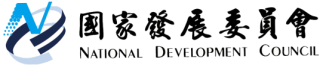 國家發展委員會 新聞稿行動支付加速展開，民眾生活更加便利國家發展委員會陳美伶主任委員今(27)日召開「行動支付跨部會研商第一次會議」，會中訂定推動行動支付發展的三大主軸，包括完備基礎環境、擴大應用場域、加強體驗行銷，並將醫療、水電及加油等民生攸關事項列為推動重點，期從食衣行育樂等生活面向，加速行動支付普及，以順利達成賴院長揭示2025年行動支付使用率90%及數位國家之目標。本次會議協調相關部會訂定明確工作目標及時程，例如，自明(107)年起，將有80%的醫學中心、610座中油自營加油站、國道所有休息站及水電費繳納，普遍提供行動支付服務。同時，為讓國際旅客充分體驗我國行動生活便利性，陳主委也請桃園機場捷運及故宮博物院加速導入行動支付。國發會表示，為擴大行動支付場域應用，將於民生消費、公共服務、交通運輸、觀光旅遊等8項場域積極推動行動支付。以交通運輸為例，交通部明年底前將於國道服務區、台鐵車站售票窗口及台北、高雄機場提供行動支付服務。此外，在民生消費部分，經濟部已於今年9月啟動百貨商店、連鎖書店、超商、計程車隊等實際體驗工作，無論國內或國際支付服務均可使用，從民眾食衣行育樂各層面加速行動支付普及。另為建構行動支付友善環境，經濟部將於明年底完成行動支付端末設備標準的制定，改善國內票證業者對票證卡與讀卡機相容性標準不一的問題。同時，有關民眾關心的資訊安全與個人資料保護等事宜，也將納入推動，以利民眾更安心使用行動支付。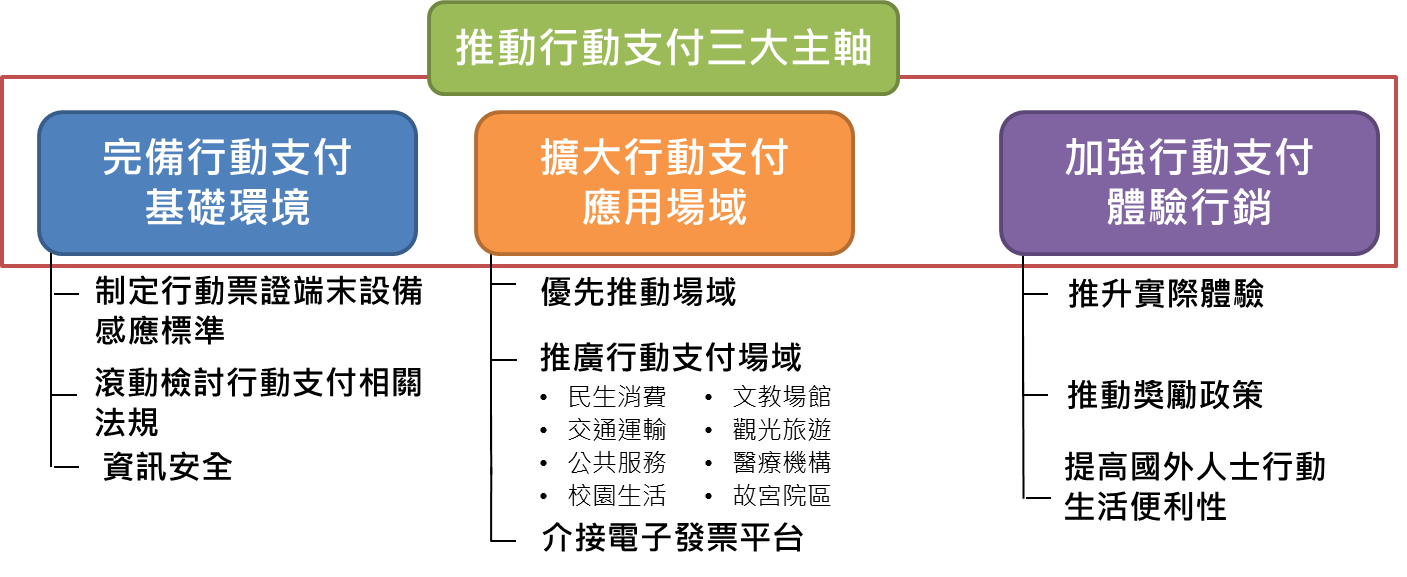 